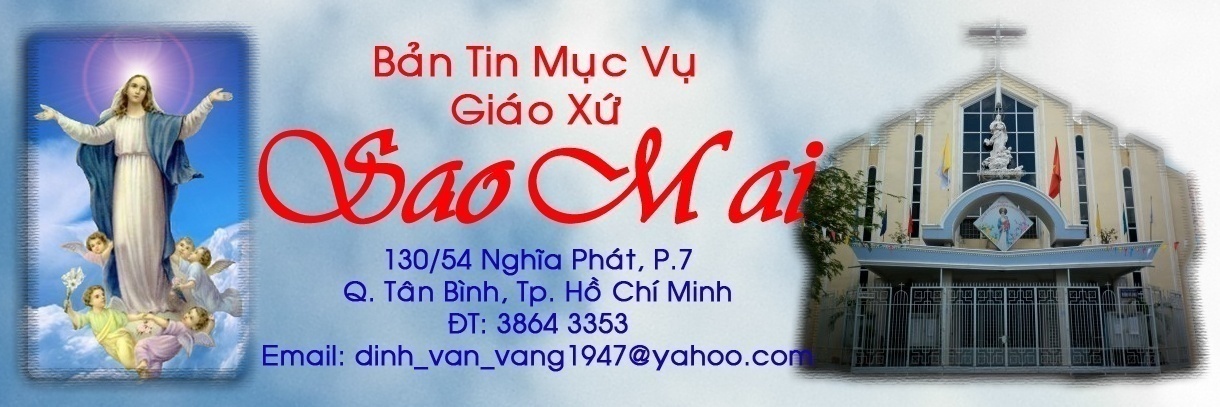 NỘI DUNGBẢN TIN SAO MAI SỐ 166.- THÁNG 05/2021I.LÁ THƯ LM CXỨ TH 05/2021: THÁNG HOA DÂNG KÍNH MẸ.	II.HỌC SỐNG NHÂN BẢN TH 05/2021: 10 LỐI SỐNG VÔ CẢM CẦN TRÁNH.III.MỤC VỤ HNGĐ TH 05/2021: GIÁO DỤC NHÂN BẢN CHO CON EM TRONG GIA ĐÌNH.IV.LỜI CHÚA TH 05/2021: CN 5 PS B.- CN 6 PS B.- CN 7 PS B: LỄ THĂNG THIÊN.- CN LỄ HIỆN XUỐNG.- CN 9 TN: LỄ CHÚA BA NGÔI.V.TRANG MVỤ TH 05/2021: MV THIẾU NHI.- MV GIỚI TRẺ.- MV GIA ĐÌNH.- MV CA-RI-TAS.VI.THÔNG TIN GIÁO XỨ TH 05/2021.SINH HOẠT GIÁO XỨLÁ THƯ LM I. LÁ THƯ LM CHÍNH XỨ THÁNG 05/2021THÁNG HOA DÂNG KÍNH MẸ1. LỜI CHÚA : Ngài nói với môn đồ rằng :”Này là Mẹ của con. Và từ giờ đó, môn đồ đã đón Mẹ về nhà mình” (Ga 19,27).2. Anh chị em Cộng Đoàn Dân Chúa Sao Mai thân mếnNgày nay nhiều quốc gia trên thế giới, đặc biệt là Hoa Kỳ, đều lấy ngày Chúa Nhật thứ hai trong tháng Năm làm NGÀY CỦA ME”, để tôn vinh các bà mẹ. Năm nay Ngày Của Mẹ nhằm vào ngày Chúa Nhật 13 tháng 05 năm 2021. Trong ngày này con cái trong gia đình thường có thói quen tặng hoa hay quà kèm theo cánh thiệp với những lời chúc tốt đẹp nhất, biểu lộ lòng hiếu thảo biết ơn đối với người mẹ thân thương của mình. Việc dành riêng một ngày trong năm làm NGÀY CỦA MẸ phát xuất từ sáng kiến của một thiếu nữ người Mỹ tên là Anna M Jarvis. Mẹ cô chẳng may đã lâm bệnh nặng và qua đời vào tháng 05 năm 1905. Là một đứa con có hiếu, mỗi năm cứ đến ngày giỗ mẹ, cô Anna lại mời bạn bè đến nhà tưởng nhớ cầu nguyện cho bà mẹ thân yêu của mình. Về sau, được nhiều người khích lệ, cô đã mạnh dạn vận động về một NGÀY CỦA MẸ hằng năm trên toàn nước Mỹ. Cô đã gửi nhiều thư đến các nhân vật danh tiếng để bày tỏ nguyện vọng và nhờ họ giúp đỡ. Kết quả tốt đẹp không ngờ : Vào năm 1913, tiểu bang của cô đã chấp nhận chọn một ngày trong năm làm NGÀY CỦA MẸ. Rồi đến ngày 10.05.1913, Quốc Hội Hoa Kỳ đã thông qua nghị quyết chọn một NGÀY CỦA ME mừng hằng năm. Cuối cùng, vào ngày 09.05.1914, tổng thống Wilson đã ra quyết định : NGÀY CỦA MẸ hằng năm được mừng trên toàn nước Mỹ vào ngày Chúa Nhật thứ hai của tháng Năm. Về sau tục mừng NGÀY CỦA MẸ đã lan sang nhiều quốc gia khác. Trong ngày truyền thống này, tại một số quốc gia Á Châu, khi đi dự lễ hội các người con có mẹ còn sống sẽ cài một bông hoa hồng màu đỏ lên ngực áo, tượng trưng cho lòng hiếu thảo của mình, hoặc sẽ cài một bông hoa hồng màu trắng tượng trưng cho tình cảm thương nhớ nếu mẹ đã qua đời.Mỗi năm Giáo Hội Công Giáo cũng dành ra tháng Năm và tháng Mười để kính Đức Me Mariạ. Trong tháng Năm này, Giáo Hội mời gọi các tín hữu bày tỏ lòng hiếu thảo biết ơn đối với Đức Maria, mà do lời trăn trối trên thập giá của Chúa Giêsu, đã nên Mẹ của Gioan là đại diện của Hội Thánh, và nên Mẹ của mỗi tín hữu chúng ta. Riêng Giáo Xứ Sao Mai, ngay từ khi thành lập (1955), đã chọn tước hiệu Mẹ Lên Trời làm Bổn Mạng bậc nhất của Giáo Xứ. Đặc biệt hằng năm vào tháng Năm, Giáo Xứ đều tổ chức đội hoa thiếu nhi để dâng lên Me Maria những bông hoa tươi xinh, tượng trưng lòng yêu mến của giáo dân trong toàn Giáo Xứ đối với Ngài. Trong tháng Năm 2021 này, anh chị em giáo dân Sao Mai chúng ta hãy động viên nhau đến nhà thờ tham dự các thánh lễ kính Mẹ như : Lễ thánh Giuse Thợ khai mạc tháng Hoa kính Me (01.05); Ngày kỷ niệm Đức Mẹ hiện ra lần đầu tại Fatima (13.05); và ngày lễ kết thúc tháng hoa.Trong tháng Năm này, mỗi gia đình tín hữu chúng ta cũng tổ chức đọc kinh tối gia đình vào hồi 21g00 mỗi ngày để cùng lần hạt Mân Côi dâng kính Mẹ  Kèm theo hoa tươi và tràng chuỗi mân côi, chúng ta hãy dâng lên Mẹ những bông hoa tình thương chia sẻ cơm bánh vật chất cho người nghèo đói và những bông hoa khiêm nhường bác ái phục vụ tha nhân…Ước chi mỗi gia đình, mỗi thành viên trong Cộng Đoàn Dân Chúa Sao Mai thực hiện được nhiều bông hoa thiêng liêng nói trên, kết lại thành một tràng hoa cùng Mẹ dâng tiến Chúa Giêsu, hầu nhận được nhiều hồng ân của Người.Làm tại Sao Mai ngày 28 tháng 04 năm 2021LM CHÍNH XỨ SAO MAIDom ĐINH VĂN VÃNGII. HỌC SỐNG NHÂN BẢN THÁNG 05/2021MƯỜI LỐI SỐNG VÔ CẢM CẦN TRÁNH1. LỜI CHÚA: ”Vậy tất cả những gì anh em muốn người ta làm cho mình, thì chính anh em cũng hãy làm cho người ta, vì Luật Mô-sê và lời các ngôn sứ là thế đó” (Mt 7,12).2. SUY NIỆM:Trong cuộc sống thường ngày, mỗi người đều có một lối sống và một phong cách ứng xử riêng và từ đó sẽ có thể gây thiện cảm hay ác cảm của người khác. Có một số lối sống thiếu nhân bản và trái với Lời Chúa mà các bạn trẻ cần tránh để nên người trưởng thành như sau:1) TRÁNH THÓI ÍCH KỶ VỤ LỢI: Chỉ nghĩ đến mình, tự đề cao thành tích của mình và chỉ nói về những gì mình thích, mà không chịu quan tâm, không biết nghĩ đến người bên cạnh. Chẳng hạn: Khi xem truyền hình đòi mở chương trình mình ưa thích, mà không cần nghĩ đến sở thích của đa số người cùng xem. Khi ăn tiệc Búp-phê thì giành chỗ để lấy nhiều món ăn ngon, mà không nghĩ đến những người lấy sau sẽ không còn lấy được món ăn đó.2) TRÁNH TÍNH TOÁN HƠN THIỆT, CƯ XỬ BẤT CÔNG: Tránh thái độ nhỏ mọn kỳ kèo hơn thiệt, hoặc tính tham lam khi nhận tiền dư mà không trả lại; Mua hàng ưa mặc cả thêm một bớt hai; Sẵn sàng ăn chặn tiền lương của người dưới mỗi khi có dịp; Không có tính quảng đại để giúp không cho người khác.3) TRÁNH THÁI ĐỘ TỰ TÔN, KIÊU CĂNG, TỰ MÃN: Thích “nổ” để tỏ ra mình vượt trội hơn người. Thích kể công và khoe khoang thành thích vượt quá sự thật của mình, hoặc ngược lại: quá khúm núm hoặc khiêm tốn giả tạo. 4) TRÁNH THÁI ĐỘ KHINH DỂ THA NHÂN: Không biết “kính trên nhường dưới”; Tỏ thái độ hách dịch hoặc nói lời khinh thường tha nhân; Coi trọng ý mình và không tôn trọng ý chung của tập thể; Hay ngắt lời người khác khi họ nói trái với ý mình. Ưa phân tích động cơ và tâm lý của người nói để công khai phản bác ý kiến của họ. Chỉ trích phê bình người vắng mặt. 5) TRÁNH THÓI ĐỘC TÀI VÀ LỐI HÀNH XỬ BẤT NHÂN: Có lối hành xử cứng nhắc cửa quyền, không biết lắng nghe và thiếu cảm thông với hoàn cảnh khó khăn của người khác. Cư xử “bất nhân thất đức” thiếu tình người, có thái độ “cả vú lấp miệng em” hoặc “Lấy thịt đè người”.6) TRÁNH DÙNG THỦ ĐOẠN XẢO QUYỆT: Không trung thực trong lời nói và hành động. Thích kéo bè kết cánh để gây chia rẽ, làm mất tình đoàn kết nội bộ; Vào hùa với số đông để hiếp đáp những người thân cô thế cô; “Thượng tôn hạ đạp” khi xu nịnh cấp trên và chà đạp cấp dưới.7) TRÁNH ĂN NÓI CHUA NGOA CAY NGHIỆT: Hay buông những lời oán trách người khác, luôn tỏ ra bất mãn với hoàn cảnh hiện tại của mình. Thích gây hấn và dễ nổi giận vì những chuyện nhỏ mọn. Nhụt chí phấn đấu khi không quyết tâm vươn lên mỗi khi gặp phải thất bại. Lười biếng và bê trễ việc bổn phận. Luôn mang bộ mặt buồn rầu chán nản.8) TRÁNH SUY NGHĨ THỦ CỰU ĐẦY THÀNH KIẾN VÀ KHÔNG MUỐN CẦU TIẾN: Có lối suy nghĩ bảo thủ, không muốn thử nghiệm cái mới để cải tiến phương pháp làm việc cho hữu hiệu hơn. Không chịu học tập những người thành công hơn mình để ngày một thăng tiến.9) TRÁNH THÓI BA PHẢI, SUY NGHĨ NÔNG CẠN: Làm việc vô nguyên tắc. Ai bàn gì cũng nghe vì thiếu lập trường kiên định. Hay thay đổi quyết định khiến người cộng tác cấp dưới không an tâm. Có cái nhìn thiển cận, ấu trĩ và thiếu nghiêm túc đối với những điều hệ trọng. 10) TRÁNH LỐI ỨNG XỬ KHÉP KÍN CỤC BỘ: Chỉ biết nghĩ đến và bảo vệ những người thuộc phe mình mà không nghĩ đến ích chung tập thể. Thiếu nụ cười khi tiếp xúc. Có thái độ bàng quang thờ ơ với việc chung. Thiếu nhiệt tình chu toàn nhiệm vụ.3. THẢO LUẬN: Trong những điều nói trên, bạn thấy điều nào là quan trọng nhất cần ưu tiên loại trừ để nên người trưởng thành về nhân cách? 2) Bạn có bổ sung những điều nào khác “thất nhân tâm” cần tránh không? 4. LỜI CẦU: Lạy Chúa. Chúng con đang trong quá trình học làm người trưởng thành về nhân cách. Xin giúp chúng con nhận ra những phong cách sống và lối ứng xử ấu trĩ, những thói hư do thiếu hiểu biết và vô trách nhiệm cần tránh, để tập lối sống trưởng thành và có trách nhiệm đối với tha nhân. Xin cho chúng con luôn sống vị tha, luôn quên mình để nghĩ đến người khác, hầu làm đẹp lòng Chúa và gây được thiện cảm với người chung quanh. – AMEN.LM ĐAN VINH - HHTMIII. MỤC VỤ HÔN NHÂN GIA ĐÌNH THÁNG 05/2021GIÁO DỤC NHÂN BẢN CHO CON EM TRONG GIA ĐÌNH1. Thực trạng giới trẻ hiện nay: Thời gian gần đây, dư luận xã hội đã mạnh mẽ lên án những hành vi bạo lực mang tính côn đồ trong giới học sinh - sinh viên. Đâu là nguyên nhân đã dẫn đến những hành vi đó? Có nhiều nguyên nhân mà có lẽ nguyên nhân chính là cách giáo dục nặng về trí thức và chú trọng đến thành tích thi cử mà coi nhẹ đào luyện về các đức tính nhân bản.2. Tầm quan trọng của giáo dục nhân bản: Thật ra, không ai phủ nhận: việc đào tạo trí thức cho học sinh là cần thiết. Nhưng việc đào tạo ấy cần phải đi đôi với việc đào tạo nhân bản cho chúng. Con em chúng ta không thể là một học sinh tốt, nếu không đồng thời là một con người tốt từ trong gia đình ra đến học đường và ngoài xã hội. 3. Vậy nhân bản là gì? Xin trả lời cách ngắn gọn: nhân bản là cái gốc của con người, là lối sống, là cách nhìn đời, là cách ứng xử của một người trước những biến cố xảy ra nơi bản thân và trong môi trường sống của mình.- Nếu nhân bản là cái gốc của con người, thì giáo dục nhân bản là giáo dục để một người hiểu biết về bản tính người của mình, chứ không phải là thứ gì khác...- Nếu nhân bản là thái độ sống, thái độ nhìn đời, cách ứng xử của một người, thì giáo dục nhân bản là giáo dục lối sống, thái độ nhìn đời, cách thức phản ứng hợp tình hợp lý được mọi người nhìn nhận.- Ngoài ra, sự trưởng thành nhân bản còn là nền tảng để xây dựng sự trưởng thành về đức tin của người tín hữu. Nhờ đó các tín hữu sẽ ngày một nên hoàn hảo noi gương Chúa Giê-su là «Con yêu dấu luôn làm Cha hài lòng» (x. Mc 1,11).4. Con trẻ cần tập luyện các đức tính nhân bản nào?Đức tính nhân bản là những gì giúp con người dung hòa giữa tinh thần và thể chất, giữa lý trí và bản năng, giữa lợi ích cá nhân và lợi ích tập thể xã hội… Cụ thể như có tác phong tốt đẹp, suy nghĩ khôn ngoan, ý chí tự chủ, kiên quyết, tâm tính quân bình, điềm tĩnh, cư xử hài hòa, quảng đại vị tha.... Tóm lại, con em chúng ta cần tập luyện các đức tính sau: Cần, Kiệm, Liêm, Chính, Nhân, Nghĩa, Lễ, Trí, Tín.5. Vai trò của gia đình trong việc giáo dục nhân bản cho con trẻ:Môi trường giúp giáo dục nhân bản tốt nhất cho con em chúng ta chính là gia đình, nơi con trẻ được sinh ra, lớn lên và hình thành nhân cách. Quan hệ máu mủ ruột thịt và tình yêu của cha mẹ sẽ ảnh hưởng rất lớn đến việc hình thành nhân cách của trẻ. Chính vì thế, việc giáo dục con cái là trách nhiệm hàng đầu của những bậc làm cha mẹ. 6. Cha mẹ cần dạy con những gì?Cha mẹ cần tự rèn luyện cho mình các đức tính nhân bản và đức tin, để có khả năng dạy con cái bằng chính gương sáng và lời răn dạy con trong tình thương yêu.- Cha mẹ cần quan tâm dạy dỗ con cái và kịp thời uốn nắn các sai trái: Nhờ sống gần bên cha mẹ, chứng kiến lối hành xử tốt đẹp giữa cha mẹ và người chung quanh, được nghe những lời răn bảo cụ thể của cha mẹ, đồng thời được cha mẹ răn dạy, kịp thời uốn nắn các hành vi sai trái, mà con cái chúng ta sẽ ngày một lớn lên về nhân cách và đức tin.- Về đức tin, cha mẹ nên đến nhà thờ cùng với con cái: Nếu được cha mẹ nên cùng con cái đi dự lễ mỗi ngày tại nhà thờ. Cha mẹ cần động viên con cái chăm chỉ tham dự các lớp giáo lý theo lứa tuổi tại giáo xứ của mình. Mỗi tối nên dành thời gian khoảng 10 phút để đọc kinh tối chung trong gia đình ; Nên dâng lời cầu nguyện trước các bữa ăn ; Nhắc nhở con cố gắng làm mọi việc hết khả năng rồi phó thác thành quả theo thánh ý Thiên Chúa.- Hãy đặt Chúa Giêsu vào trung tâm của gia đình: Nhờ Lời Chúa hướng dẫn, và ơn Chúa trợ giúp, mà gia đình tín hữu sẽ ngày một trở thành tổ ấm hạnh phúc, là dấu chỉ sau này mọi người sẽ cùng hưởng hạnh phúc muôn đời với Chúa trên thiên đàng. LM ĐAN VINH - HHTMIV. HIỆP SỐNG TIN MỪNG THÁNG 05/2021CHÚA NHẬT 5 PHỤC SINH BTuần lễ từ 02/05 đến 08/5/2021.- Ga 15,1-8SỐNG HIỆP THÔNG VỚI CHÚA GIÊ-SU-LỜI CHÚA:“Thầy là cây nho, anh em là cành” (Ga 15,5).-Tin mừng hôm nay ghi lại lời Chúa Giêsu cho thấy: Người là cây nho và các tín hữu chúng ta là cành nho. Chúng ta chỉ có sự sống siêu nhiên nếu kết hiệp với Chúa Giêsu bằng việc năng dự lễ để được nghe lời Chúa, tìm hiểu ý Chúa và sẳn sàng “xin vâng”. Thánh nữ Têrêsa trong tác phẩm“Tự thuật” đã kể lại con đường “Thơ Ấu Thiêng Liêng” là sống yêu thương theo lời dạy và gương lành của Chúa Giêsu như sau : “Luôn tin yêu phó thác mọi sự cho Chúa quan phòng như con thơ tin cậy phó thác trong tay bà mẹ; Quyết tâm sống mến Chúa yêu người ngay giữa đời thường: Sống đời thường bằng cách thức phi thường; Tận hiến để làm vinh danh Chúa và phục vụ tha nhân; Vui vẻ đón nhận đau khổ như những món quà Chúa gởi đến…” Quả vậy, chính lòng mến Chúa tha thiết đã làm cho Tê-rê-sa tiến lên tới đỉnh trọn lành, và đã kết thúc cuộc đời trong bình an hạnh phúc.-Cùng với thánh Têrêsa chúng ta cầu nguyện: “Ôi Giêsu là Tình Yêu của con. Con đã khám phá ra ơn gọi của con là Sống Tình Yêu! Con đã tìm ra chỗ đứng của con trong lòng Hội Thánh là mẹ con mà Chúa đã ban cho con. Con sẽ là Tình Yêu, và như vậy con sẽ là tất cả…”.- AMEN.CN 6 PHỤC SINH B Tuần lễ từ 09/05 đến 15/5/2021; Ga 15,9-17YÊU THƯƠNG NHƯ THẦY-Chúa phán: “Anh em hãy yêu thương nhau như Thầy đã yêu thương anh em” (Ga 15,12).-Sau khi trình bày về dụ ngôn cây nho và cành nho ám chỉ liên hệ mật thiết giữa Đức Giê-su với các môn đệ, Đức Giê-su tiếp tục trình bày về sự hiệp thông giữa các môn đệ với nhau. Người ban cho họ một điều răn mới là “phải yêu thương nhau giống như Người đã yêu”. Người coi tình yêu ấy chính là dấu hiệu môn đệ thực sự của Người. Người cũng dạy: “Không có tình thương nào cao cả hơn tình thương của người đã hy sinh tính mạng vì bạn hữu của mình” (Ga 15,13). Con Thiên Chúa đã yêu các môn đệ và lòai người chúng ta đến cùng, nên đã bằng lòng hy sinh chịu chết trên cây thập giá để đền tội thay và phục sinh để cứu sống chúng ta và ban cho chúng ta sự sống đời đời. -LẠY CHÚA GIÊSU. Xin cho chúng con mỗi ngày biết chết đi cho thói ganh ghét, ích kỷ vụ lợi cùng những thòi hư khác. Xin cho ánh sáng Phục Sinh chiếu soi vào đời sống chúng con, để chúng con biết cảm thông với nỗi đau của tha nhân. Xin cho chúng con biết chủ động làm hòa với những người không ưa chúng con và quên mình phục vụ mọi người. Xin cho chúng con trở thành khí cụ bình an của Chúa, để đưa được nhiều người về làm con Chúa Cha. AMEN.CN 7 PS B - LỄ CHÚA THĂNG THIÊNTuần lễ từ 16/5 đến 22/05/2021; Mc 16,15-20ĐỨC GIÊ-SU LÊN TRỜI - LỜI CHÚA: “Chúa Giê-su được rước lên trời ngự bên hữu Thiên Chúa” (Mc 16,19).- Trời hay thiên đàng là nơi trú ngụ của Thiên Chúa (x 2 Cr 12,4), là Vương Quốc dành cho những người công chính (x. Mt 25,34.46) và là Nước Trời do Đức Giê-su thiết lập. Thiên Đàng cũng là nơi dành cho người có tội nhưng biết sám hối cậy trông vào tình thương của Chúa như người trộm lành (x. Lc 23,43).Để được lên trời, chúng ta phải tin Chúa Giêsu là Đấng Cứu Thế Con Thiên Chúa và được tái sinh bởi nước và Thánh Thần; Phải biết ăn năn tội lỗi và quyết tâm chừa bỏ các thói hư; Phải khiêm nhường phục vụ và chia sẻ cơm áo cho những người nghèo; Phải bỏ ý riêng mà vâng phục ý Chúa; Phải quyết tâm sống theo Lời Chúa để nên môn đệ thực sự của Chúa. Cuối cùng còn phải chu tòan sứ mệnh loan Tin mừng bằng lời nói và việc làm. - LẠY CHÚA GIÊSU. Xin giúp chúng con biết làm chứng cho Chúa bằng cách luôn nghĩ đến người khác và chia sẻ tình thương cho họ. Xin cho chúng con biết chiếu ánh sáng của Chúa và sống chan hoà với mọi người để  làm muối ướp tha nhân và nên nắm men hòa lẫn vào khối bột, để cả khối bột là học đường, xí nghiệp, chợ búa, khu xóm, giáo xứ... được dậy lên men tình yêu mến Chúa.- AMEN.CN LỄ CHÚA THÁNH THẦN HIỆN XUỐNG ABCTuần lễ từ 23/05 đến 29/05/2021; Ga 20,19-23THẦN KHÍ BIẾN ĐỔI-Chúa Giêsu thổi hơi trên các Tông đồ và phán: “Anh em hãy nhận lấy Thánh Thần. Anh em tha tội cho ai, thì người ấy được tha. Anh em cầm giữ tội ai, thì người ấy bị cầm giữ” (Ga 20,22-23).-Chính Thánh Thần đã tác động để biến các Tông đồ từ nhút nhát sợ hãi trở nên can đảm làm chứng cho Chúa (x. Cv 2,14-36), từ u mê nên khôn ngoan, hiểu rõ các mầu nhiệm Nước Trời (x. Ga 16,12-13); từ thất vọng nên sốt sắng hy vọng (x. Lc 24,32-35). Cũng nhờ Thánh Thần mà các Tông đồ đã làm cho nhiều người được ơn sám hối và tin vào Chúa Giêsu để gia nhập Hội Thánh (x. Cv 2,41). Cũng nhờ Thánh Thần mà Hội Thánh ban đầu đã sống hiệp thông, năng dự lễ Bẻ Bánh và cầu nguyện và ngày một gia tăng (x. Cv 2,42-47). Ngày nay chúng ta phải xin ơn Thánh Thần để chu toàn sứ mạng làm nhân chứng của Chúa Giêsu cho anh em lương dân.-LẠY CHÚA PHỤC SINH, xin ban Thánh Thần như cơn gió mạnh thổi đi mọi nỗi âu lo sợ hãi trong lòng chúng con. Xin thắp sáng ngọn lửa tin yêu trong lòng chúng con để chúng con trở nên khí cụ bình an của Chúa và tích cực góp phần vào sứ mệnh cứu độ trần gian của Hội Thánh.- AMEN.CN 8 TN - LỄ CHÚA BA NGÔI BTuần lễ từ 30/05 đến 05/06/2021; Mt 28,16-20.HIỆP THÔNG VỚI CHÚA VÀ HIỆP NHẤT VỚI THA NHÂN-LỜI CHÚA:“Làm phép rửa cho họ nhân danh Chúa Cha, Chúa Con và Chúa Thánh Thần” (Mt 28,19).-Khi nhìn xem muôn vật và trật tự lạ lùng trong vũ trụ, lòai người liền nhận biết có Thiên Chúa là Đấng tạo thành và an bài mọi sự. Nhưng nhờ ơn Thiên Chúa mặc khải qua các Ngôn sứ mà dân Do thái đã nhận biết rõ hơn về Thiên Chúa: Ngài là Đấng Tự hữu, duy nhất, thánh thiện, tòan năng, công minh, nhân từ và chân thật vô cùng. Cuối cùng chính nhờ Đức Giêsu mà Hội Thánh nhận biết “Thiên Chúa là Tình Yêu”, là Thiên Chúa duy nhất nhưng Ngài có Ba Ngôi là Chúa Cha, Chúa Con và Chúa Thánh Thần. Bổn phận của các tín hữu là phải tạ ơn Chúa Cha đã ban muơn ơn lành hồn xác, tin Chúa Giêsu là “Đấng Thiên Sai” và xin Chúa Thánh Thần giúp chúng ta sống như con Thiên Chúa.-LẠY CHÚA GIÊSU. Mầu nhiệm Một Chúa Ba Ngôi dạy cho chúng con: “Thiên Chúa là Tình yêu” (x. 1 Ga 4,7). Từ trước đến nay, con vẫn chưa sống yêu thương khi hay xét đóan và nói xấu những người con không ưa. Con thường ích kỷ làm ngơ trước những nhu cầu của tha nhân. Xin Chúa giúp con biết năng nghe và thực hành lời Chúa để nên con thảo của Chúa Cha, nên môn đệ thực sự của Chúa và nên anh chị em của mọi người.- AMEN.LM ĐAN VINH - HHTMV. MỤC VỤ GIÁO XỨ SAO MAI THÁNG 05/20211. MỤC VỤ THIẾU NHI:Theo thông lệ hằng năm, năm nay cha phó Giu-se sẽ cùng đại diện thiếu nhi và quý ân nhân tổ chức một chuyến đi công tác bác ái vào các ngày 14. 15. 16/05 tại làng cùi, mái ấm cô nhi, trại tâm thần… thuộc tỉnh Gia-lai và Kon-tum. Tổng kinh phí dự trù khoảng 400 triệu đồng. Xin cộng đoàn hiệp ý cầu nguyện và đóng góp để chuyến đi bác ái được thành công tốt đẹp.2. MỤC VỤ GIỚI TRẺ: Để giúp các bạn trẻ thêm lòng yêu mến Thánh cả Giu-se, khuyến khích các bạn trẻ noi gương các nhân đức của ngài, và tạo một sinh hoạt vui, sinh động để kết nối, tạo tình thân giữa các bạn trẻ, Ban Mục Vụ Giới Trẻ hạt Chí Hòa phát động cuộc thi: Chương trình Thi “Rung Chuông Vàng” Tông thư “Patris Corde – Trái tim của Người Cha”. Mỗi giáo xứ, mỗi nhóm sinh viên Công giáo lập thành một đội thi, tối đa 10 bạn và tối thiểu 5 bạn.Thời gian – Địa điểm: tại Giáo xứ Mẫu Tâm vào thứ ba (25/5/2021) từ 19g00 đến 21g00.Giới trẻ giáo xứ Sao Mai hiện tại đã có 4 bạn tham gia thi + 3 bạn đội giải cứu, vẫn còn chưa đủ nhân sự để thành lập đội thi. Ban Mục vụ Giới trẻ Sao Mai rất mong các bạn huynh đoàn thiếu nhi, các bạn trẻ cùng nhiệt tình tham gia.Mọi chi tiết về cuộc thi, vui lòng liên hệ với Đại diện ban MVGT là Chị Maria TRẦN THỊ ÁNH TUYẾT (Giáo họ Phêrô; SĐT: 0916 430 702). Phó ban: Anh Giê-rô-ni-mô NGUYỄN ĐỨC VĨNH (Giáo họ Giuse ;SĐT: 0976 930 634).3. MỤC VỤ GIA ĐÌNH:Trong tháng 5, Ban Mục Vụ Gia Đình (MVGĐ) sẽ tiến hành các hoạt động sau: Hàng tuần, họp mặt cùng cầu nguyện, suy niệm và chia sẻ Lời Chúa. Đồng thời, học sống nhân bản và chia sẻ thông tin. Thăm và tặng thiệp chúc mừng các gia đình có kỷ niệm hôn phối trong tháng 5/2021. Cộng tác cùng Hội Đồng Mục Vụ Giáo xứ trong việc phục vụ Giáo xứ. Thảo luận và lên kế hoạch thăm các gia đình trong Giáo xứ nhân Ngày Gia Đình Việt Nam (28/06/2021) Đại diện ban MVGĐ là Anh Giuse PHẠM PHÚ CƯỜNG (SĐT: 0908 841 328). Phó ban: Chị Têrêsa PHẠM THỊ THÚY LIỄU (SĐT: 0937 760 448) và Anh Tađêo LÊ VĂN VŨ LINH (SĐT: 0775 751 335)4. MỤC VỤ CARITAS:1) Sinh hoạt và công tác tháng 4 : - Ngày 09/4/2021 Dự Thánh Lễ tại Mái Ấm Chí Hòa.- Đã xin hỗ trợ từ Doanh Nhân cho 5 bệnh nhân trong giáo xứ. Mỗi tháng mỗi bệnh nhân bệnh nặng được nhận phụ cấp 500 000 đ.- Hằng tháng Caritas Sao Mai tặng cho 3 người cao tuổi neo đơn trong khu phố 3, Phường 7 và một hội viên bị ung thư mỗi người được 300 000đ. - đã đóng góp về hỗ trợ cho đội Hoa trong Giáo xứ .2) Kế hoạch tháng 5  : Thăm viện dưỡng Lão – Bình giả - Bà RịaViếng mộ Cha cố Gia-Cô-Bê Đỗ Minh Lý.Phát động góp phần cho chương trình “ 4 triệu khẩu trang cho Phnom Penh“.3) Đại Diện Ban Mục Vụ Ca-ri-tas GX Sao Mai: Trưởng : chị Ma-ri-a Hoàng t NHIỄU- DĐ: 0983 043 997; Phó I: Chị Ma-ri-a Trần t HOÀNG CHÂU- DĐ: 0908 244 905 ; Phó II: Chị Ro-sa Đinh t LÀNH- DĐ: 0903 196 367. Thư ký : Chị Maria Nguyễn T Thúy– DĐ : 0365 364 243.VI. THÔNG TIN GIÁO XỨ THÁNG 05/20211. Thứ Bảy (01/05/2021) : Lễ Thánh Giuse Thợ và Khai mạc tháng Hoa Kính Đức Mẹ vào hồi 17g30. Giáo xứ tổ chức rước kiệu Hoa kính Đức Mẹ chung quanh Nhà Thờ lúc 16g45. Các em thiếu nhi dâng hoa kính Đức Mẹ lúc 17g00.2. Đọc kinh Mân Côi và dâng lễ kính Đức Mẹ Fa-ti-ma vào ngày 13 mỗi tháng (từ tháng 05 đến tháng 10) vào lúc 11g15 và thánh lễ hồi 12g00. Phân công phục vụ thánh Lễ ngày 13 mỗi tháng: GH Phê-rô (tháng 5); GH Giuse (tháng 6); GH Phanxico Savie (tháng 7); GH Phao-lô (tháng 8); GH Gioan Baotixita (tháng 9); Ban Thường vụ (tháng 10).Mời bà con giáo dân cùng tham dự giờ kinh và thánh lễ.Thứ Bảy (22/05/2021) : Theo đề nghị của nhóm tập dâng hoa, để quí dì phụ trách có thể tham gia cùng đội hoa, Giáo xứ sẽ tổ chức dâng hoa vào hồi 17g00 thứ Bảy 22/05 thay vì Thứ Bảy cuối tháng.  Lễ Kỷ niệm thụ phong LM: Năm nay Cha Phó Giuse Vũ Quang Trường sẽ dâng lễ tạ ơn kỷ niệm 6 năm thụ phong LM (30/05/2015 – 2021) vào hồi 7g00 sáng Chúa Nhật 30/05/2021. Xin cộng đoàn hiệp ý tạ ơn Chúa.5.Tin buồn: Giáo họ Thánh Phêrô có bà Xê-xi-li-a Nguyễn Thị Kim Liên (Sinh năm 1958 – Ân nhân của G.xứ) đã được Chúa gọi về ngày 21/04/2021, thọ 64 tuổi. Giáo xứ chia buồn cùng tang quyến. Xin cộng đoàn thêm lời cầu nguyện cho LH Xê-xi-li-a sớm về Thiên đàng.TRUYỀN THÔNG SAO MAI